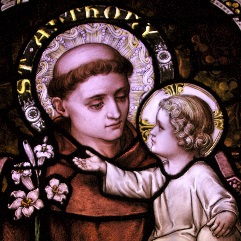 St. Anthony Religious Education2022-2023Calendar* St. Anthony Religious Education2022-2023Calendar*   KEY  KEYJULY 2022 Registration     Register in church office M-F 8-4:00 pmAUGUST 202215. . . . . . . . . Late registration fee begins 29 . . . . . .... Last day to register for classesSEPTEMBER 2022Parent Meetings are Mandatory  7 . . . ……First day of classes14 . . . . . . CP 1 & 2 Parent Mtg. 6:00 pm in Family Ctr.21. . . . . .. CE 4 Parent Meeting 6:00 pm21..............Last day to start the year28 . . . . . .. EP 1 and 2 Parent Meeting 6:00 pm28.. ……..Baptismal Certificates dueOCTOBER 2022  12.. ……..Touching Safety Class        19. . . . . . Touching Safety Class make-up NOVEMBER 2022     1 . . . . . .. Solemnity of All Saints’ Day (Holy Day of Obligation)   16 . . . . . . CP 1 Sponsor Affidavit due16………..CP 2 Saint Report dueDECEMBER 2022 8 . . . . . .. Immaculate Conception (Holy Day of Obligation)14 . . . . . . Mass Cards due25………  Merry Christmas!JANUARY 2023 1 . . . . . .. Solemnity of Mary, Mother of GodFEBRUARY 2023    9............First Reconciliation retreat/parent attends 6pm   15...........First Reconciliation practice 5:45pm in church   15………CP2 Growth Interview due   16. . . . . .First Reconciliation 6:30 pmMARCH 2023      2. . . . . .  Ash Wednesday: dismissal at 6:50 pm    22………. CP2 Letter to Bishop dueAPRIL 20232…………Palm Sunday begins Holy Week6 . . . . . .. Holy Thursday7 . . . . . .. Good Friday8……. … Holy Saturday9 . . . . . .. Easter Sunday26……….Community Service due CE4, CP1, CP226. . …. ...Mass Cards due29............ First Communion retreat/parent attends 2pm MAY 2023    3............First Communion practice/parent attends 5:45pm          In the church    6……… First Communion Mass 10:30 am*All dates and times are subject to change. CP2 extras classes TBAMrs. Andrea Foyle, DREOffice 843-662-5674dreofficesaintanthony@gmail.com7/28/2022JULY 2022 Registration     Register in church office M-F 8-4:00 pmAUGUST 202215. . . . . . . . . Late registration fee begins 29 . . . . . .... Last day to register for classesSEPTEMBER 2022Parent Meetings are Mandatory  7 . . . ……First day of classes14 . . . . . . CP 1 & 2 Parent Mtg. 6:00 pm in Family Ctr.21. . . . . .. CE 4 Parent Meeting 6:00 pm21..............Last day to start the year28 . . . . . .. EP 1 and 2 Parent Meeting 6:00 pm28.. ……..Baptismal Certificates dueOCTOBER 2022  12.. ……..Touching Safety Class        19. . . . . . Touching Safety Class make-up NOVEMBER 2022     1 . . . . . .. Solemnity of All Saints’ Day (Holy Day of Obligation)   16 . . . . . . CP 1 Sponsor Affidavit due16………..CP 2 Saint Report dueDECEMBER 2022 8 . . . . . .. Immaculate Conception (Holy Day of Obligation)14 . . . . . . Mass Cards due25………  Merry Christmas!JANUARY 2023 1 . . . . . .. Solemnity of Mary, Mother of GodFEBRUARY 2023    9............First Reconciliation retreat/parent attends 6pm   15...........First Reconciliation practice 5:45pm in church   15………CP2 Growth Interview due   16. . . . . .First Reconciliation 6:30 pmMARCH 2023      2. . . . . .  Ash Wednesday: dismissal at 6:50 pm    22………. CP2 Letter to Bishop dueAPRIL 20232…………Palm Sunday begins Holy Week6 . . . . . .. Holy Thursday7 . . . . . .. Good Friday8……. … Holy Saturday9 . . . . . .. Easter Sunday26……….Community Service due CE4, CP1, CP226. . …. ...Mass Cards due29............ First Communion retreat/parent attends 2pm MAY 2023    3............First Communion practice/parent attends 5:45pm          In the church    6……… First Communion Mass 10:30 am*All dates and times are subject to change. CP2 extras classes TBAMrs. Andrea Foyle, DREOffice 843-662-5674dreofficesaintanthony@gmail.com7/28/2022